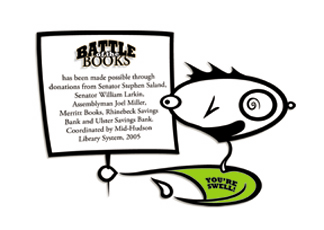 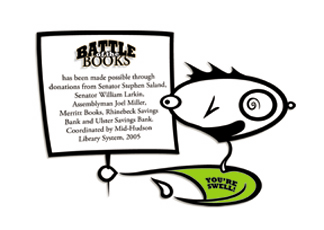 Pawling Free LibraryBattle of the Books Registration FormName:_______________________________________________________________________Address:___________________________________________________________________________________________________________________________________________________Phone:_______________________________________________________________________Email (if you have one):_________________________________________________________Age:__________________         Grade Entering Sept. 2016 _____________________________Shirt Size:________________________Parent Name:_________________________________________________________________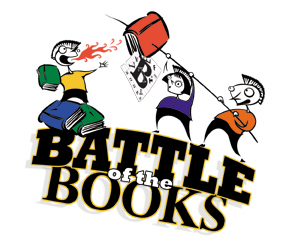 